Kop Surat Instansi/Pemda Penyandang Dana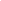 SURAT PERNYATAAN KESANGGUPAN PEMBIAYAANNo Surat: .......................................Yang bertanda tangan di bawah ini:Nama		: ..............................................................................................................;Jabatan		: ..............................................................................................................;Instansi		: ..............................................................................................................;Alamat Instansi		: ..............................................................................................................;dalam hal ini bertindak untuk dan atas nama ....(Nama Instansi/Pemda)...... menyatakan sanggup menyediakan biaya pendidikan bagi peserta seleksi penerimaan mahasiswa baru Universitas Gadjah Mada jalur Penelusuran Bibit Unggul Daerah 3T (PBU 3T) Tahun Akademik 2023/2024.Surat Pernyataan Kesanggupan Pembiayaan ini kami buat dengan penuh kesadaran dan tanpa ada paksaan dari pihak manapun, dengan ketentuan:Apabila peserta diterima sebagai calon mahasiswa UGM melalui seleksi Penelusuran Bibit Unggul Daerah 3T (PBU 3T) Tahun Akademik 2023/2024, kami sanggup membayarkan seluruh biaya yang diperlukan meliputi Biaya Pendidikan dan Biaya Hidup, termasuk apabila diperlukan matrikulasi, sesuai Perjanjian Kerja Sama, sejak peserta dinyatakan diterima pada Tahun Akademik  2023/2024 sampai dengan lulus;Kami telah membaca dan memahami ketentuan dan tata cara pembayaran biaya pendidikan di UGM yang secara rinci akan diatur dalam Nota Kesepahaman (MoU)/perjanjian kerja sama; Apabila kami tidak dapat memenuhi ketentuan di atas, maka UGM secara sepihak berhak memberikan sanksi berupa pembatalan penerimaan mahasiswa dan/atau sanksi akademik lainnya. UGM tidak bertanggung jawab atas biaya yang belum dibayarkan. Demikian Surat Pernyataan ini dibuat, untuk dipergunakan sebagaimana mestinya. .........................., ..................................... 2023			Pimpinan Instansi/Pemda			..................................................		Lampiran Surat nomor………..Daftar peserta seleksi Penelusuran Bibit Unggul Daerah 3T (PBU 3T) Tahun Akademik 2023/2024 yang akan dibiayai oleh Instansi/Pemda …..										..........................., ..................................... 2023										Pimpinan Instansi/Pemda										..................................................NoNamaNomor Induk Siswa Nasional (NISN)Asal SMA/SMK/MAPilihan Program Studi 1Pilihan Program Studi 2123456789dst